Základní škola Moravské Budějovice, Havlíčkova ul. 933, okres Třebíč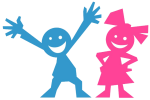 ŽÁDOST O PŘESTUPU ŽÁKA Z JINÉ ZÁKLADNÍ ŠKOLYČíslo jednací: ………………………………………  1. Údaje o dítěti:  1. Údaje o dítěti:  Jméno a příjmení dítěte:  Datum narození:Adresa trvalého pobytu:  2. Údaje o zákonném zástupci dítěte:  2. Údaje o zákonném zástupci dítěte:  Jméno a příjmení:  Datum narození:  Adresa trvalého pobytu:   3. Správní orgán, jemuž je žádost doručována:   Základní škola Moravské Budějovice, Havlíčkova ul. 933, okres Třebíč   3. Správní orgán, jemuž je žádost doručována:   Základní škola Moravské Budějovice, Havlíčkova ul. 933, okres Třebíč  4. Text žádosti:Podle ustanovení § 49, odstavce 1 zákona č. 561/2004 Sb., o předškolním, základním, středním, vyšším odborném a jiném vzdělávání (školský zákon) v platném zněnížádám o přestup výše uvedeného dítětedo Základní školy Moravské Budějovice, Havlíčkova ul. 933, okres Třebíč.  4. Text žádosti:Podle ustanovení § 49, odstavce 1 zákona č. 561/2004 Sb., o předškolním, základním, středním, vyšším odborném a jiném vzdělávání (školský zákon) v platném zněnížádám o přestup výše uvedeného dítětedo Základní školy Moravské Budějovice, Havlíčkova ul. 933, okres Třebíč.  V Moravských Budějovicích  Datum: …………………………………………..  Podpis zákonného zástupce dítěte: ……………………………………………………..